Triple Beam Balance and Volume Reading/Calculation PracticeRecord the mass shown on each balance. Include units.Record the volume for each of the following liquids: (remember units)_________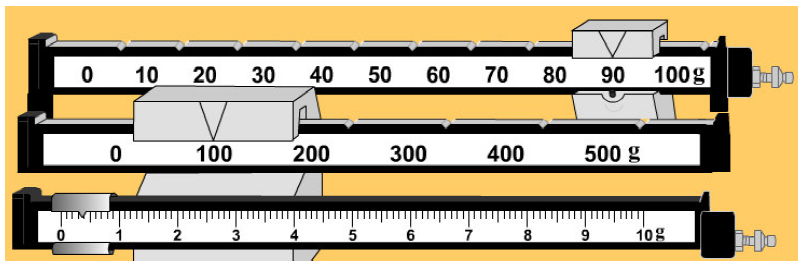 _________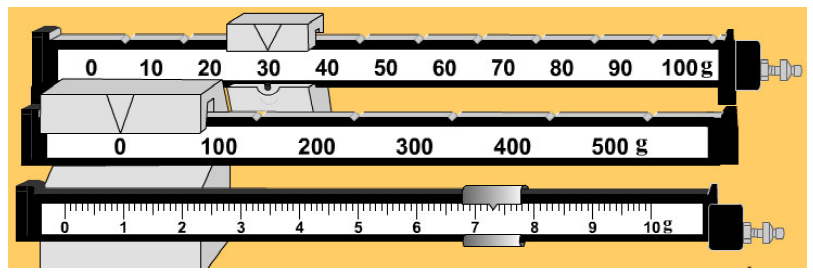 _________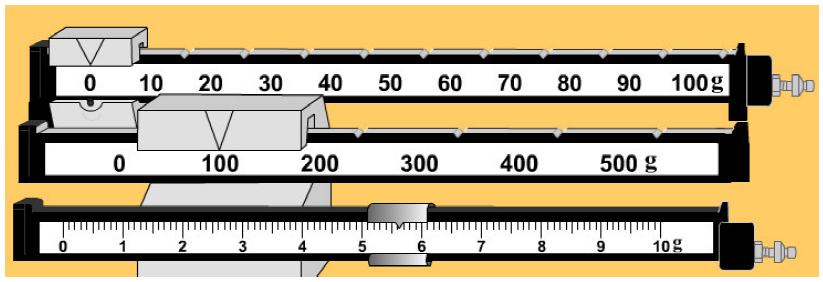 _________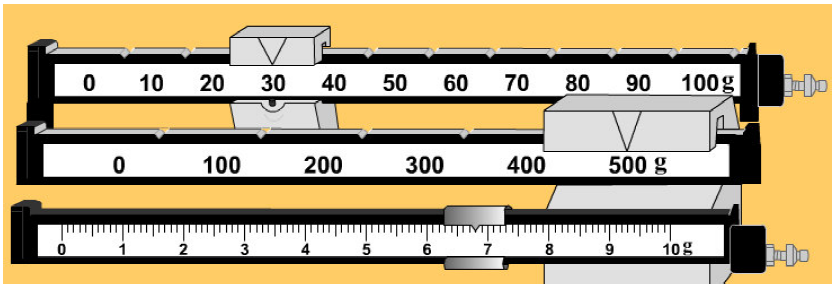 _________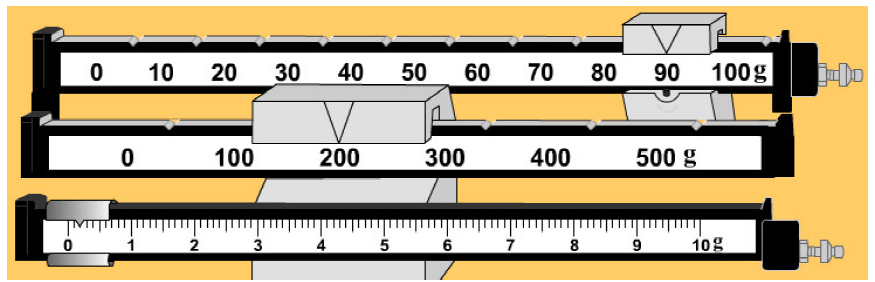 _________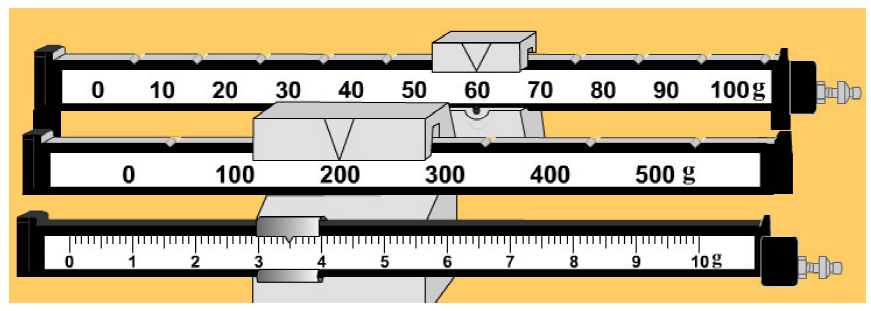 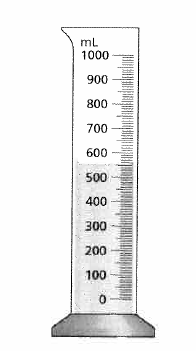 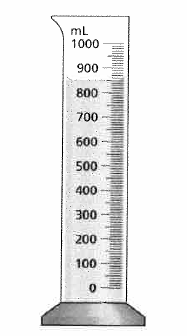 ___________________________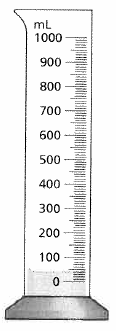 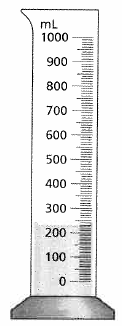 ________________________Complete the following volume questions:Complete the following volume questions:Length – 5cm, width 2cm and height 3cm – what is the volume in cm3 and mL?Length – 5cm, width 2cm and height 3cm – what is the volume in cm3 and mL?Length – 3 cm, width 1cm and height 4 cm – what is the volume in cm3 and mL?Length – 3 cm, width 1cm and height 4 cm – what is the volume in cm3 and mL?